  							 Année scolaire  20…. / 20….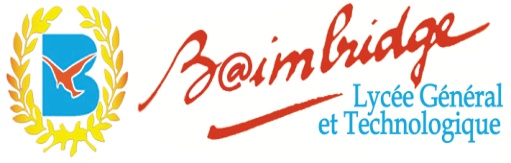 Page 1/2(à remettre au chef d’établissement sous enveloppe cachetée à l’attention du médecin et/ou de l’infirmière scolaire).Fiche à compléter si votre enfant est :atteint d’une maladie chronique pouvant nécessiter une prise de médicament durant le temps scolaire.susceptible de prendre un traitement d’urgence.atteint d’un handicap ou d’une maladie invalidante pouvant nécessiter des  aménagements particuliers dans le cadre scolaire.NOM :			    PRENOM :                                  Classe	:Maladie(s) dont souffre votre enfant :Médecin prescripteur :Traitement :Observations particulières :En fonction des renseignements que vous aurez précisés, vous serez contacté  par le médecin ou l’infirmière scolaire pour établir avec vous, si nécessaire, un Projet d’Accueil Individualisé, conformément à la circulaire n°2003-135 du 8 septembre 2003 relative à l’accueil en collectivité des enfants et adolescents atteints de troubles de la santé évoluant sur une longue période.Vos coordonnées :Vu et pris connaissance,						Date :		Page 2/2Identité de l’élèveNOM : ----------------------------------------------------- Prénom : ----------------------------------------------------------------Date de naissance : ------------------------------------    Classe : ----------------------------------------------------------------Identité de l’élèveNOM : ----------------------------------------------------- Prénom : ----------------------------------------------------------------Date de naissance : ------------------------------------    Classe : ----------------------------------------------------------------Identité de l’élèveNOM : ----------------------------------------------------- Prénom : ----------------------------------------------------------------Date de naissance : ------------------------------------    Classe : ----------------------------------------------------------------Identité de l’élèveNOM : ----------------------------------------------------- Prénom : ----------------------------------------------------------------Date de naissance : ------------------------------------    Classe : ----------------------------------------------------------------Responsable légal 1Responsable légal 2Autre personne à contacter  Précisez le lien avec l’élève NOMPrénomAdresseCode postal  Ville Domicile  TravailPortableInformations complémentairesEn cas d’urgence, un élève accidenté ou malade est orienté et transporté par les services de secours d’urgence vers l’hôpital le mieux adapté.   Un élève mineur ne peut sortir de l’hôpital qu’accompagné de sa famille. La famille est immédiatement avertie par nos soins.L’établissement scolaire ne contacte jamais l’assurance scolaire souscrite par les parents en cas de transfert de l’élève vers un établissement de soins ou vers un médecin ou de retour dans sa famille.Date du dernier rappel antitétanique : … /     /         (pour être efficace, cette vaccination  nécessite un rappel tous les 5 ans)Observations particulières que vous jugez utiles de porter à la connaissance de l’établissement (allergies, traitements en cours, précautions particulières à prendre……)…………………………………………………………………………………………………………………………… Nom et n° de téléphone du médecin traitant :……………………………………………………………………………Informations complémentairesEn cas d’urgence, un élève accidenté ou malade est orienté et transporté par les services de secours d’urgence vers l’hôpital le mieux adapté.   Un élève mineur ne peut sortir de l’hôpital qu’accompagné de sa famille. La famille est immédiatement avertie par nos soins.L’établissement scolaire ne contacte jamais l’assurance scolaire souscrite par les parents en cas de transfert de l’élève vers un établissement de soins ou vers un médecin ou de retour dans sa famille.Date du dernier rappel antitétanique : … /     /         (pour être efficace, cette vaccination  nécessite un rappel tous les 5 ans)Observations particulières que vous jugez utiles de porter à la connaissance de l’établissement (allergies, traitements en cours, précautions particulières à prendre……)…………………………………………………………………………………………………………………………… Nom et n° de téléphone du médecin traitant :……………………………………………………………………………Informations complémentairesEn cas d’urgence, un élève accidenté ou malade est orienté et transporté par les services de secours d’urgence vers l’hôpital le mieux adapté.   Un élève mineur ne peut sortir de l’hôpital qu’accompagné de sa famille. La famille est immédiatement avertie par nos soins.L’établissement scolaire ne contacte jamais l’assurance scolaire souscrite par les parents en cas de transfert de l’élève vers un établissement de soins ou vers un médecin ou de retour dans sa famille.Date du dernier rappel antitétanique : … /     /         (pour être efficace, cette vaccination  nécessite un rappel tous les 5 ans)Observations particulières que vous jugez utiles de porter à la connaissance de l’établissement (allergies, traitements en cours, précautions particulières à prendre……)…………………………………………………………………………………………………………………………… Nom et n° de téléphone du médecin traitant :……………………………………………………………………………Informations complémentairesEn cas d’urgence, un élève accidenté ou malade est orienté et transporté par les services de secours d’urgence vers l’hôpital le mieux adapté.   Un élève mineur ne peut sortir de l’hôpital qu’accompagné de sa famille. La famille est immédiatement avertie par nos soins.L’établissement scolaire ne contacte jamais l’assurance scolaire souscrite par les parents en cas de transfert de l’élève vers un établissement de soins ou vers un médecin ou de retour dans sa famille.Date du dernier rappel antitétanique : … /     /         (pour être efficace, cette vaccination  nécessite un rappel tous les 5 ans)Observations particulières que vous jugez utiles de porter à la connaissance de l’établissement (allergies, traitements en cours, précautions particulières à prendre……)…………………………………………………………………………………………………………………………… Nom et n° de téléphone du médecin traitant :……………………………………………………………………………                                                                    TRES   SIGNALEVotre enfant est-il atteint d’une maladie susceptible d’avoir un retentissement sur sa vie au sein de l’école ou de l’établissement  scolaire?     Veuillez cocher une case : oui       non Si vous avez répondu « oui », vous devez impérativement dans les meilleurs délais, réclamer puis compléter la « fiche de renseignements médicaux confidentiels » puis  la transmettre sous enveloppe cachetée à l’attention du médecin et/ou de l’infirmière scolaire.                                                                    TRES   SIGNALEVotre enfant est-il atteint d’une maladie susceptible d’avoir un retentissement sur sa vie au sein de l’école ou de l’établissement  scolaire?     Veuillez cocher une case : oui       non Si vous avez répondu « oui », vous devez impérativement dans les meilleurs délais, réclamer puis compléter la « fiche de renseignements médicaux confidentiels » puis  la transmettre sous enveloppe cachetée à l’attention du médecin et/ou de l’infirmière scolaire.                                                                    TRES   SIGNALEVotre enfant est-il atteint d’une maladie susceptible d’avoir un retentissement sur sa vie au sein de l’école ou de l’établissement  scolaire?     Veuillez cocher une case : oui       non Si vous avez répondu « oui », vous devez impérativement dans les meilleurs délais, réclamer puis compléter la « fiche de renseignements médicaux confidentiels » puis  la transmettre sous enveloppe cachetée à l’attention du médecin et/ou de l’infirmière scolaire.                                                                    TRES   SIGNALEVotre enfant est-il atteint d’une maladie susceptible d’avoir un retentissement sur sa vie au sein de l’école ou de l’établissement  scolaire?     Veuillez cocher une case : oui       non Si vous avez répondu « oui », vous devez impérativement dans les meilleurs délais, réclamer puis compléter la « fiche de renseignements médicaux confidentiels » puis  la transmettre sous enveloppe cachetée à l’attention du médecin et/ou de l’infirmière scolaire.FICHE DE RENSEIGNEMENTS MEDICAUX CONFIDENTIELSEn complément de la fiche d’urgenceNOM :domicile :travail :portable :NOM :domicile :travail :portable :